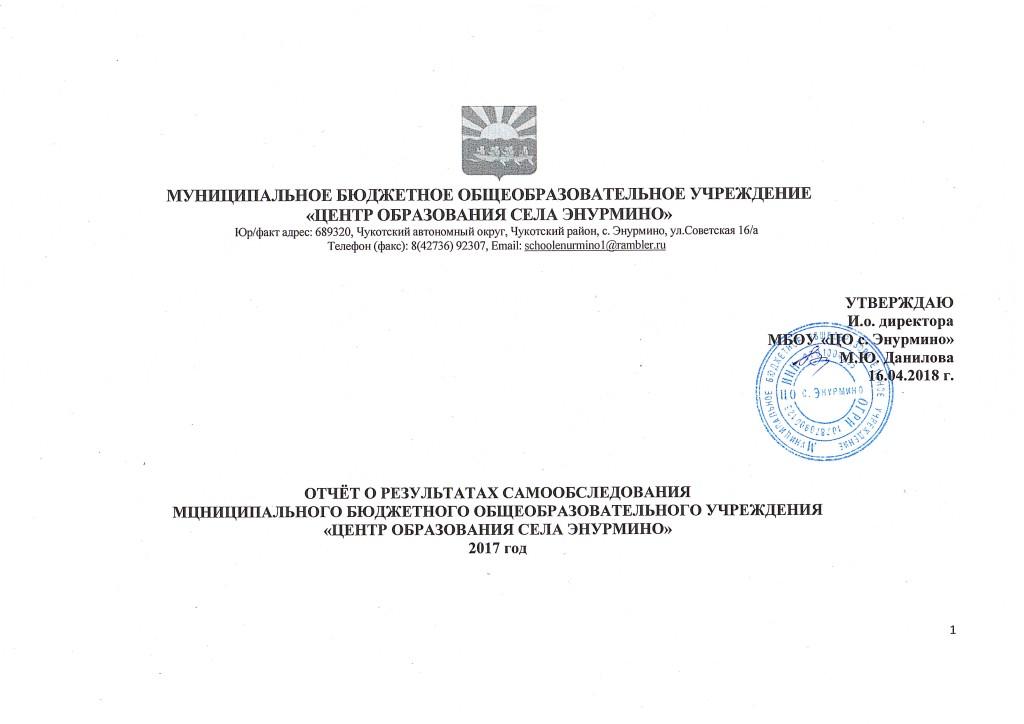 Совершенствование качества образования и эффективности деятельности МБОУ «Центр образования с. Энурмино», в том числе, на основе обеспечения информационной открытости и прозрачности  деятельности, является одним из приоритетных направлений. Целями проведения самообследования в «Центре» являются обеспечение доступности и открытости информации о деятельности организации, а также подготовка отчета  о результатах самообследования.	Самообследование образовательной организацией проводится ежегодно.  Оно включает 4 этапа:  планирование и подготовку работ по самообследованию; организацию и проведение самообследования; обобщение полученных результатов и на их основе формирование отчета; рассмотрение отчета органом управления.  В процессе самообследования проводится оценка: образовательной деятельности,  системы управления организацией,  содержания и качества подготовки обучающихся,  организации учебного процесса,  качества кадрового обеспечения,  качества учебно-методического и библиотечно-информационного обеспечения,  качества материально-технической базыОбщие сведения об образовательной организации Цель развития Центра образования - формирование образовательной среды для обеспечения высокого качества образования и удовлетворения запросов участников образовательного процесса.Основным видом деятельности Центра образования является реализация общеобразовательных программ начального общего образования. В Центре образования, согласно Типовому положению о дошкольном образовательном учреждении (утверждено приказом Минобрнауки России от 27 октября 2011 г. № 2562, зарегистрировано в Минюсте России 18 января 2012 г., регистрационный № 22946), организованы три разновозрастные дошкольные группы по присмотру и уходу за детьми, в которых обеспечивается их содержание и воспитание, социализация и формирование у детей практически ориентированных навыков. Система управления организацией Управление осуществляется на принципах единоначалия и носит государственно-общественный характер. Административные обязанности распределены согласно Уставу ОО, штатному расписанию, четко распределены функциональные обязанности согласно квалификационным характеристикам. В Центре разработаны и выполняются должностные инструкции заместителей директора, руководителя методического объединения, классных руководителей, воспитателей и учителей, социального педагога, педагога-психолога, педагогов дополнительного образования обеспечивающих работу общеобразовательного учреждения. В соответствии с Положением о педагогическом совете, определены темы заседаний, которые соответствуют задачам, поставленным перед коллективом Центра и отражены в годовом плане работы.  Органы управления, действующие в Центре образования  Для осуществления учебно-методической работы в Центре образования создано методическое объединение учителей начальных классов.Методическое  объединение учителей начальных классов в 2017-2018 учебном году «Классное руководство – это не обязанность,                                                                                                  это бесконечное творчество»Принципы построения воспитательной работы.1.Принцип открытости.2. Принцип привлекательности будущего дела.3. Принцип деятельности.4. Принцип свободы участия.5. Принцип обратной связи.6. Принцип сотворчества.7. Принцип успешности.Основными задачами МО классных руководителей являются всестороннее повышение компетентности и профессионального мастерства каждого классного руководителя, повышение творческого потенциала педагогического коллектива, повышение качества и эффективности системы воспитательной работы школы.МО классных руководителей - это объединение классных руководителей начального звена, которое координирует их научно-методическую и организационную работу. МО строит свою работу в соответствии с требованиями стратегического развития школы, определяемыми Уставом,  на основе годового и перспективного плана воспитательной работы.Цель: Совершенствование форм и методов воспитания через повышение педагогического мастерства классных руководителей. Задачи: 1.Оказание помощи классному руководителю в совершенствовании форм и методов организации воспитательной работы класса.2.Формирование у классных руководителей теоретической и практической базы для моделирования системы воспитания в классе.3.Усиление влияния школы на социализацию личности школьника, его адаптации к современным экономическим условиям, самоопределение в будущей профессии. 4.Организация условий здоровьесбережения для успешного обучения и воспитания учащихся. 5.Изучение и обобщение интересного опыта работы классного руководителя.Предполагаемый результат:Повышение методической культуры классных руководителей и, как следствие, повышение уровня воспитанности учащихся. Формы методической работы: методические недели,  тренинги, обзор идей личностного развития ребенка; деловые игры; практикумы, семинары; методические конференции; мастер-класс; "мозговой штурм";Заседание МО классных руководителей – 1 раз в четверть.Консультации для классных руководителей – 1раз в неделюКонсультации для классных руководителей:1.Содержание деятельности классных руководителей.2.Документация классных руководителей.3.Организация работы с родителями.4.Организация ученического самоуправления в классе в течение года:5. Создание банка интересных педагогических идей.6. Создание банка данных по изучению уровня воспитанности учащихся.7.Обзор методической литературы по проблемам организации воспитательной деятельности.План заседаний методического объединения классных руководителей.Результаты:- У учащихся сформированы представления о базовых национальных ценностях российского общества;-Учащиеся активно включены в коллективную творческую деятельность ученического самоуправления, ориентированную на общечеловеческие и национальные ценности;- Система воспитательной работы стала более прозрачной, логичной благодаря организации деятельности через погружение в «тематические периоды»; такая система ориентирована на реализацию каждого направления воспитательной работы;- Максимальное количество учащихся включено в систему дополнительного образования. Организация занятий в кружках направлена на развитие мотивации личности к познанию и творчеству;- Повышено профессиональное мастерство классных руководителей и мотивация к самообразованию, благодаря чему увеличилась эффективность воспитательной работы в классах.- Система мониторинга эффективности воспитательного процесса позволяет своевременное выявление и анализ изменений, происходящих в воспитательном процессе и факторов, вызывающих их- Повышение педагогической культуры родителей, система работы способствует раскрытию творческого потенциала родителей, совершенствованию семейного воспитания на примерах традиций семьи, усилению роли семьи в воспитании детей. Оценка образовательной деятельностиОбразовательная деятельность в Центре образования организуется в соответствии с Федеральным законом от 29.12.2012 № 273-ФЗ «Об образовании в Российской Федерации», ФГОС начального общего образования, СанПиН 2.4.2.2821-10 «Санитарно-эпидемиологические требования к условиям и организации обучения в общеобразовательных учреждениях», основными образовательными программами по уровням, включая учебные планы, годовые календарные графики, расписанием занятий.Учебный план 1–4 классов ориентирован на 4-летний нормативный срок освоения основной образовательной программы начального общего образования (реализация ФГОС НОО).        Школа работает в режиме пятидневной рабочей недели для разновозрастной группы детского сада, для начальных 1-4 классов.Все классы занимаются в первую смену. Продолжительность урока для первоклассников - 35 минут в сентябре, для 2-4 классов по 40 минут. Начало уроков – 8ч.30мин. Продолжительность перемены – 10 минут. После 1 урока организован завтрак, в соответствии с санитарными нормами, 1 большая перемена -15 минут.	Расписание составляется с опорой на санитарно-гигиенические нормы, Санитарно-эпидемиологические требования к условиям и организации обучения в общеобразовательных учреждениях» (СанПин 2.4.2.2821-10, утверждено, Постановлением от 29 декабря 2010 г. N 189)	Основной формой обучения – является классно - урочная система. 	Активно внедряются в обучение новые педагогические технологии:  учебные занятия проводятся с использованием ИКТ, ролевых игр и др. Находят применение информационно- коммуникационные технологии.          Методическая тема МБОУ «ЦО села Энурмино»: «Развитие познавательного процесса на уроках начальной школы». 	Дополнительное образование представлено в ОУ направлениями:физкультурно-спортивноехудожественно-эстетическоевоенно-патриотическоекультурологическое	Внеурочная деятельность организована по направлениям:                 Спортивно- оздоровительное                 Духовно- нравственное                 Социальное                 Обще-интеллектуальное                 Художественно- эстетическое Сведения об обучающихсяВсе учащиеся являются коренными жителями Чукотки, хорошо владеют русским языком для успешного освоения учебной программы. Беженцев и переселенцев в школе нет.    В 2016-2017 учебном году количество учащихся начальной школы составляли 26 человек, количество воспитанников детского сада – 41 человек. Характеристика семей в начальной школе Социальный паспортВывод: Объектом особого внимания и изучения педагогического коллектива является положение детей в неблагополучных семьях. Работа  педагога-психолога заключается в  оказании своевременной  помощи и психологической поддержке этим детям. Данные об обучающихся и воспитанниках детского сада Для привития интереса к родному языку в ОУ проводятся занятия по чукотскому языку в детском саду, идёт преподавание уроков родного языка. Чукотский язык изучают ученики школы с 1  по 4 класс. Каждый год в школе проходит декада, посвящённая Чукотке, праздники, посвященные обрядам коренных жителей Чукотки. Организованные мероприятия позволяют  прикоснуться к жизни коренных народов. А в ней, в этой жизни, эталон отношения человека к природе - начало всего живого. Главной целью образовательного процесса школы  является повышение качества образования обучающихся. Процесс обучения в школе построен на основе широкой и глубокой дифференциации, способствует максимальному раскрытию  способностей обучающихся. Содержание образования определяет  выбор  педагогических технологий, подбор форм, методов, приемов и воспитательных средств. Уровни образования.Школа  успешно решает проблему доступности качественного современного образования за счет высокого профессионализма педагогов, применения современных образовательных технологий, в том числе ИКТ, в образовательном процессе.  Приоритетными в школе  считаются технологии, которые обеспечивают личностное развитие ребенка за счет уменьшения доли репродуктивной деятельности в учебном процессе с целью повышения качества образования, снижения нагрузки учащихся и более эффективного использования учебного времени. В настоящее время в классах используются следующие педагогические технологии: коллективных способов обучения, информационно-коммуникационные, игровые и т.д.         Процент качественного обучения  в начальной школе составляет  за 2016-2017 учебный год – 38%.           Основной причиной, тормозящей повышение качества знаний, является относительно низкий уровень умений и навыков самоанализа и самоконтроля своей деятельности  обучающихся. Также недостаточное стремление к  саморазвитию своей личности и получению качественного образования. Педагогический коллектив постоянно работает над данной проблемой посредством совершенствования методики проведения урока, индивидуальной и групповой работы со слабоуспевающими учениками, повышения мотивации к обучению, потребности к чтению учащихся.           В течение года проводился мониторинг уровня сформированности обязательных результатов обучения  по предметам в виде административных контрольных работ:-стартовый (вводный) контроль, цель которого - определить степень устойчивости знаний учащихся, выяснить причины потери знаний за летний период и наметить меры по устранению выявленных пробелов в процессе повторения материала прошлых лет.-промежуточный (полугодовой) контроль, целью которого является отслеживание динамики обученности учащихся, коррекция деятельности учителя и учеников для предупреждения неуспеваемости и второгодничества;-итоговый (годовой) контроль, цель которого состоит в определении уровня сформированности ЗУН при переходе учащихся в следующий класс, отслеживании их обученности, прогнозировании результативности дальнейшего обучения учащихся, выявлении недостатков в работе, планировании внутришкольного контроля на следующий учебный год по предметам и классам.   Анализ успеваемости Качество знаний обучающихся в  2016-2017 учебном году 	По итогам 2017 учебного года обученность составляет – 96%, качество – 30,6%. Один обучающийся 1 класса оставлен на повторное обучение по заявлению родителей. Диагностика техники чтения за 2017 годСостояние здоровья обучающихся, меры по охране и укреплению здоровья.         Состояние здоровья школьников вызывает серьезную тревогу специалистов. Наглядным показателем неблагополучия является  то, что  здоровье школьников уменьшается по сравнению с их сверстниками  двадцать или тридцать лет назад. При этом наиболее значительное увеличение частоты всех классов болезней происходит в возрастные периоды, совпадающие с получением ребенком общего среднего образования.             Здоровье ребенка, его социально-психологическая адаптация, нормальный рост и развитие во многом определяются средой, в которой он живет. Для ребенка от 6 до 11 лет этой средой является система образования, т.к. с пребыванием в учреждениях образования связаны более 70% времени его бодрствования. В то же время в этот период происходит наиболее интенсивный рост и развитие, формирование здоровья.Здоровьесберегающая деятельность школы:диспансеризация;профилактические прививки;дни  Здоровья;спортивные школьные праздники;участие в  спортивных соревнованиях;беседы о здоровье с учащимися;беседы о здоровье с родителями; в школе постоянно  проводится С – витаминизация третьих блюд.В начальном звене проводятся подвижные игры во время перемен, физкультминутки на каждом уроке, активный отдых на свежем воздухе, работа кружков по интересам, спортивных секций,  классные часы.      	Летний отдых детей организован в форме лагеря дневного пребывания при школе.    	Все сотрудники школы проходят  бесплатные ежегодные медицинские осмотры.  В образовательном учреждении проводится постоянный мониторинг здоровья обучающихся: В школе систематически ведутся беседы на  темы:О профилактике простудных заболеваний.О значении профилактических прививок.О личной гигиене школьников.Полового воспитания, антиалкогольной и антиникотиновой пропаганды и др.     В ходе анализа посещенных  уроков администрация обращает внимание на эффективность урока с позиции здоровьесбережения учащихся.    В целом, школа работает над  рациональной  организацией образовательного процесса, физкультурно-оздоровительной работы, медицинской профилактики и наблюдением за состоянием здоровья детей.	В образовательном учреждении создана комиссия по контролю за организацией и качеством питания в школе. Результаты проверок и меры, принятые по устранению недостатков, оформляются актами. Заседания комиссии оформляются протоколами, и доводится до сведения администрации школы. 	Использование здоровье сберегающих технологий в образовательном учреждении направлено на понимание учащимися здорового образа жизни и способствует эффективности  процесса охраны здоровья ребёнка. Воспитательная работа             Воспитательная работа проводится согласно школьному плану воспитательной работы и плану управления образования, а так же согласно приказам отдела образования и положениям по региональным, муниципальным воспитательным мероприятиям. Все мероприятия являются звеньями в цепи процесса создания личностно-ориентированной образовательной и воспитательной среды.           Решение воспитательных задач способствует развитию воспитательной системы школы. В основе ее – совместная творческая деятельность детей и взрослых по различным направлениям:- гражданско-патриотическое воспитание;
- духовно-нравственное воспитание;
- экологическое воспитание;
- здоровьесберегающее воспитание;
- воспитание положительного отношения к труду и творчеству;
- семейное воспитание;
- работа кружков и спортивных секций.         Данные направления реализуются через традиционные школьные мероприятия. По сути традиции представляют собой исторически-культурное наследие, которое постоянно развивается с учетом современных реалий жизни.  Такие традиции существуют и развиваются в школе. 1. Гражданско-патриотическое направление:Проведение уроков мужества Знакомство с историей и традициями народов России, Чукотки, формирование духовности, милосердия, этнической толерантности через деятельность кружковой работы.Взаимодействие семьи, школы и общества в развитии патриотизма, как стержневой духовной составляющей ценности личности выпускника школы.Проведение общешкольных праздников.Организация поисковой работы школьников по направлениям:организация и проведение военного – патриотического месячника «Отчизны Славные сыны»Организация и проведения митинга-праздника, посвященного 9 мая – Дню Великой  Победы над фашистской Германией;Акция «Бессмертный полк»2. Духовно-нравственное направление:взаимосвязь  поколений в школе;выпуск школьной газеты;создание школьного сайта, где отображается жизнь и деятельность нашей школы;участие в муниципальных, сельских мероприятиях, организация выставок рисунков и поделок учащихся;проведение тематических классных часов по эстетике внешнего вида ученика, культуре поведения и речи;участие в конкурсах, выставках детского творчества на уровне района;проведение декады Чукотки  3. Спортивно-оздоровительное:веселые старты «Папа, мама, я – спортивная семья»;веселые старты по классам;проведение бесед с учениками по пропаганде ЗОЖ;Кросс Нации;Конкурс рисунков «За здоровый образ жизни».Профилактика наркомании: просмотр фильмов и презентацийлекционно-предупредительная работа с участковым по правовому воспитанию;антиалкогольная, антиникотиновая пропаганда, профилактика наркомании;беседы, акции  по правилам безопасности дорожного движения;работа с социально-неадаптированными подростками и их семьями.4. Экологическое направление, воспитание положительного отношения к труду и творчеству:дни защиты от экологической опасности,акция «Зелёный патруль»всероссийский субботник «Зелёная Россия»День Земли5. Социальное направление:родительские собрания;индивидуальная работа с родителями;лекции по профилактики пьянства и наркомании среди подростков;лекции по половозрастному воспитанию подростков.Участие обучающихся в конкурсах         Обучающиеся Центра образования принимают участие в конкурсах разного уровня: школьных, муниципальных, окружных, Всероссийских: 1. Отборочный тур регионального – этапа Всероссийского конкурса сочинений.Принимали участие учащиеся 4 класса: Номро Егор – 2 место, Росхином Нона – 3 место. 2. Неделя Чукотской культуры. Каетчай Анита (4 кл.), Кымыльхин Владимир (2 кл.), Ютгу Григорий (3 кл.) – Победители. 3. Всероссийская интеллектуальная викторина для обучающихся 1-4 классов «И всё, что я ни напишу, со слова «МАМА» начинаю!»В разных номинациях получили: Дипломы I степени – Кымыльхина Светлана (2 кл.), Каетчай Айнана (2 кл.), Кеутегина Сабрина (2 кл.), Чейвун Ростислав (2 кл.), Ютгу Григорий (3 кл.), Каетчай Анита (4 кл.)Дипломы II степени – Кевылина Станислава (1 кл.), Кымыльхин Владимир (2 кл.), Пытко Марианна (4 кл.), Росхином нона (4 кл.) Дипломы III степени – Ёрматов Акмал (2 кл.), Нутеуги Надежда (2 кл.), Росхином Трофим (2 кл.), Икуп Николай (3 кл.), Рыпкирет Мирослав (3 кл.), Таеном Виктория (3 кл.), Вулькыт Иван (4 кл.), Кеутегин Альберт (4 кл.), Номро Егор (4 кл.). 4. Всероссийский конкурс, посвящённый празднованию Нового года «Зима снежная метелями завлекла к нам Новый год!» Участвовали: в номинации «Новогоднее оформление» - Каетчай Айнана (2 кл.) – Диплом I степени №И13375, Рыпкирет Мирослав (3 кл.) - Диплом I степени №И13380, Ютгу Григорий (3 кл.) - Диплом II степени №И13382, Номро Егор (4 кл.) - Диплом I степени №И13386; в номинации «Творческая» - Кеутегина Сабрина (2 кл.) - Диплом III степени №И13376, Кымыльхин Владимир (2 кл.) - Диплом III степени №И13377, Росхином Трофим (2 кл.) - Диплом I степени №И13378, Чейвун Ростислав (2 кл.) - Диплом III степени №И13379, Ютгу Григорий (3 кл.) - Диплом II степени №И13381, Вулькыт Иван (4 кл.) - Диплом I степени №И13383, Кеутегин Альберт (4 кл.) - Диплом III степени №И13385, Пытко Марианна (4 кл.) - Диплом II степени №И13387, в номинации «Письмо Деду Морозу» - Каетчай Анита (4 кл.) - Диплом II степени №И13384.5. Обучающиеся 4 класса участвовали в олимпиадах по математике и русскому языку на муниципальном уровне. В рамках внеурочной деятельности в Центре образования в 2017 года в кружках разной направленности: «Азбука вежливости», «В гостях у сказки», «Весёлые игры», «Волшебный карандаш», «Занимательная грамматика», «Земля – наш дом», «Малая родина», «Национальные танцы», «Спортивная радуга», «Художественное слово», «Этика и этикет», «Юниор», «Я и моя Родина» были задействованы все обучающиеся. Внеурочная деятельность в начальной школе позволяет обеспечить благоприятную адаптацию ребёнка в школе, решить целый ряд вжных задач: -оптимизировать учебную нагрузку обучающихся- учесть индивидуальные особенности обучающихся- формировать навыки коммуникативного общения- развивать позитивное отношение к базовым общественным ценностям (человек. Семья, природа, мир, знания, культура, труд) для формирования здорового образа жизни- развивать творческие и интеллектуальные способности- обучать правилам и формам совместной работы. Оценка кадрового составаНа период самообследования в центре образования  работают 5 учителей начальных классов. Из них 3 человека имеют   высшее образование, 2 – среднеспециальное.  В 2017 году аттестацию на соответствие занимаемой должности прошли 3 человека – М.Ю. Данилова и К.В. Малзрыкова – «Учитель начальных классов», И.Ф. Ровтына – «Воспитатель (детский сад)». Прохождение курсов повышения квалификацииИмеют награды В целях повышения качества образовательной деятельности в Центре образования проводится целенаправленная кадровая политика, основная цель которой – обеспечение оптимального баланса процессов обновления и сохранения численного и качественного состава кадров в его развитии, в соответствии потребностями Центра образования и требованиями действующего законодательства.Основные принципы кадровой политики направлены:− на сохранение, укрепление и развитие кадрового потенциала;− создание квалифицированного коллектива, способного работать в современных условиях;− повышения уровня квалификации персонала.Оценивая кадровое обеспечение образовательной организации, являющееся одним из условий, которое определяет качество подготовки обучающихся, необходимо констатировать следующее: образовательная деятельность в Центре образования недостаточно обеспечена квалифицированным профессиональным педагогическим составом, в детском саду воспитатели дошкольных групп не имеют образования. Проблема нехватки педагогических кадров решается. В начале 2017-2018 учебного года к работе приступают двое новых работников, имеющих высшее педагогическое образование. Оценка учебно-методического и библиотечно-информационного обеспеченияВ библиотечном фонде Центра образования имеется учебная, педагогическая, художественная, справочная, естественно-научная литература.Фонд библиотеки соответствует требованиям ФГОС, учебники фонда входят в федеральный перечень, утвержденный приказом Минобрнауки от 31.03.2014 № 253.В библиотеке имеются электронные образовательные ресурсы, мультимедийные средства (презентации, электронные энциклопедии, дидактические материалы). Оснащенность библиотеки учебными пособиями достаточная. В перспективе: обновление фонда учебной и художественной литературы, закупка периодических изданий. Оценка материально-технической базыМатериально-техническое обеспечение позволяет реализовывать образовательные программы: В помещении для занятий физкультурой имеется: шведская стенка, маты, канат, верёвочная лестница, кольца (2 пары), перекладина, лестница металлическая, зафиксированная у стены, два баскетбольных щита, обручи пластмассовые, конусы, баскетбольные мячи, теннисные мячи, ракетки для малого тенниса, ракетки и воланчики для игры в бадминтон, а также волейбольная сетка, лыжи, лыжные палочки. 	На территории Центра образования, имеющей песочное покрытие,  расположены два баскетбольных щита, две разноуровневые перекладины, детские качели. Результаты анализа показателей деятельности организацииАнализ показателей указывает на то, что Центр образования  имеет недостаточную инфраструктуру, которая соответствует требованиям СанПиН 2.4.2.2821-10 «Санитарно-эпидемиологические требования к условиям и организации обучения в общеобразовательных учреждениях» и позволяет реализовывать образовательные программы в полном объеме в соответствии с ФГОС начального общего образования. Центр образования недостаточно укомплектован педагогическими кадрами, которые имеют высокую квалификацию и регулярно проходят повышение квалификации, что позволяет обеспечивать стабильных качественных результатов образовательных достижений обучающихся. Таким образом, в 2017-2018 учебном году деятельность коллектива будет направлена на: - обеспечение условий для получения качественного образования всеми обучающимся школы, - создание образовательно – воспитательной среды, способствующей интеллектуальному, физическому, нравственному развитию ребенка и его социализации в современных условиях.    - введение и эффективное использование современных образовательных технологий.    - усиление работы по подготовке обучающихся олимпиадам, конкурсам различного уровня;   - повышение эффективности участия обучающихся в муниципальных, региональных конкурсах и олимпиадах, особое внимание необходимо уделить участию в региональном этапе олимпиады по тем предметам, по которым обучающиеся реально могут получить высокие результаты;   - увеличение публикационной активности учителей;   - активизация участия учителей в конкурсах профессионального мастерства; в конференциях, семинарах для представления собственного педагогического опыта. С этой целью в 2018 году необходимо организовать: а) единый методический день; б) неделю открытых уроков; в) школьную педагогическую конференцию;   - воспитательная работа должна быть направлена на активизацию участия обучающихся в творческих конкурсах.  Наименование образовательной организацииМуниципальное бюджетное общеобразовательное учреждение «Центр образования села Энурмино» (МБОУ «ЦО с. Энурмино»)И.о. директора Данилова Мария ЮрьевнаАдрес организации689320, Чукотский автономный округ, Чукотский район, село Энурмино, улица Советская, дом 16аТелефон, факс8 (427 36) 92 307Адрес электронной почтыschoollenurmino1@rambler.ruУчредительУправление социальной политики Администрации муниципального образования Чукотский муниципальный районДата создания 1950 годЛицензия на осуществление образовательной деятельности№ 390 от 24 апреля 2015 года,серия и номер бланка 87Л01 0000263Свидетельство о государственной аккредитации№ 223 от 12 мая 2015 года,серия и номер бланка 87А01 0000079Наименование органаФункцииДиректорКонтролирует работу и обеспечивает эффективное взаимодействие структурных подразделений организации, утверждает штатное расписание, отчетные документы организации, осуществляет общее руководство Центром образованияУправляющий советРассматривает вопросы:− развития образовательной организации;− финансово-хозяйственной деятельности;− материально-технического обеспеченияПедагогический советОсуществляет текущее руководство образовательной деятельностью Школы, в том числе рассматривает вопросы:− развития образовательных услуг;− регламентации образовательных отношений;− разработки образовательных программ;− выбора учебников, учебных пособий, средств обучения и воспитания;− материально-технического обеспечения образовательного процесса;− аттестации, повышения квалификации педагогических работников;− координации деятельности методических объединенийОбщее собрание работниковРеализует право работников участвовать в управлении образовательной организацией, в том числе:− участвовать в разработке и принятии коллективного договора, Правил трудового распорядка, изменений и дополнений к ним;− принимать локальные акты, которые регламентируют деятельность образовательной организации и связаны с правами и обязанностями работников;− разрешать конфликтные ситуации между работниками и администрацией образовательной организации;− вносить предложения по корректировке плана мероприятий организации, совершенствованию ее работы и развитию материальной базы№ п/п                        Мероприятие   Сроки    ОтветственныеПримечание1 Заседание № 1Тема: Организация воспитательной работы в 2017/2018 учебном году.Цель:Обеспечение нормативно-методического сопровождения воспитательного процесса.Форма проведения: Методический практикумВопросы для обсуждения:1.Анализ   работы  методического объединения классных руководителей  за 2016-2017 учебный год.2.Утверждение плана  работы методического объединения  на 2017-2018 учебный год.3. Изучение нормативных документов по организации воспитательной работы в 2017/2018 учебном году.4.О выполнении  ФЗ № 120 «Об основах системы профилактики безнадзорности и правонарушений».5. Проектировочная деятельность и планирование воспитательной работы в классе;6. Изучение уровня воспитанности учащихся и планирование работы на основе полученных данных.7.Об участии школы в профилактических мероприятиях «Внимание, дети!». О мерах по профилактике ДТП.8..Об итогах летней кампании «Лето 2017».9.Организация питания в школе.сентябрьЗам. директора по ВМРРуководитель МО Педагог-психологЗам. директора по ВМР2   Заседание № 2Тема: «Особенности психофизического развития детей на разных ступенях развития»« Профилактика девиантного поведения подростков»Цель:оказывать социально-педагогическую и психологическую помощь родителям;оказывать помощь детям и подросткам в защите их прав и интересов.Форма проведения: обмен опытомВопросы для обсуждения:1 Особенности психофизического развития детей 7-11 лет.2. Причины и мотивы девиантного и суицидального поведения подростков .3. Работа классного руководителя по профилактике вредных привычек и формирование культуры ЗОЖ» Охват возможностями дополнительного образования.Заседание № 3Тема: «Моделирование воспитательной системы класса в связи с переходом на ФГОС»«Профилактика вредных привычек и формирование культуры ЗОЖ»Цель:повышение психолого-педагогической компетентности классного руководителя при организации работы с семьями учащихсяФорма проведения: семинар.Вопросы для обсуждения:1. Организация работы классного руководителя в связи с переходом на ФГОС.2. Педагогическая этика в работе с учащимися и родителями.3. «Профилактика вредных привычек и формирование культуры ЗОЖ»Практическая часть: - обмен опытом по организации внеурочной деятельности классного руководителя.Форма – круглый столЗаседание № 4Тема: Социальные проблемы профориентации учащихся «Все работы хорощи - выбирай на вкус».«Управление воспитательным процессом на основе диагностик »Цель:- Поиски рациональных способов организации профориентационной работы «Кем быть , каким быть»Форма проведения: семинарВопросы для обсуждения:1. Социальные проблемы профориентации учащихся. Диагностика профессиональных интересов учащихся.2. Система работы по профориентации учащихся3.Обмен опытом.Заседание № 5Тема: «Самообразование в системе средств совершенствования мастерства классных руководителей»Цель: Обмен опытом.Форма проведения: Панорама опытаВопросы для обсуждения:1. Отчет по темам самообразования.2. Презентация портфолио учеников начального звена.Заседание № 6Тема: «Лето -2018 »Цель: Обмен опытом.Форма проведения: презентацияВопросы для обсуждения:1.Анализ работы классных руководителей за 2017/2018 учебный год.2.Организация летнего отдыха и практики  учащихсяноябрьянварьмартапрельмайПедагог-психологПедагог-психологРуководитель МОЗам. директора по ВМРКлассные руководителиЗам. директора по ВМРКлассные руководителиРуководитель МОЗам. директора по ВМР№ п/пКатегории детейКоличество учащихся1Всего детей в школе252Всего семей193Учащиеся группы риска:4-в том числе на учет ГПДН35-в том числе на учете в КДН и ЗП-6-в том числе на учете ВШУ-7Злостные прогульщики28Семей СОП (семей в социально-опасном положении)29-Многодетных семей:1910Семей с опекаемыми детьми:-11Малообеспеченных семей, зарегистрированных в службе социальной помощи населению1812Полных семей1113Неполных семей8№ п/пКатегория2016-20171коренной национальности672из неполных семей253из малообеспеченных семей224кол-во детей из семей, где родители являются безработными195из многодетных семей166опекаемых детей0№п/пУровень 
образованияНаправленность (наименование)Вид 
(основная, дополнительная)Нормативный срок освоения11.Начальное общееОбщеобразовательнаяОсновная4кол-во 
обуч-ся1 четвертькол-во 
обуч-ся2 четвертькол-во 
обуч-ся3 четвертькол-во 
обуч-ся4 четверть1 класс800000002 класс425%435%435%435%3 класс625%638%638%636%4 класс725%725%725%727%2525%1732.6%1732.6%1732.6%КлассКол-во уч-ся по спискуКол-во провер.уч-сяНиже нормы%норма%Выше нормы%18000000024425025000366224351117477228342228№п/пНаличие заболеваний20171Хронические заболевания при поступлении в 1-й класс1,2%2Хронические заболевания при переходе в 5-й класс1,6%3Количество детей-инвалидов0№п/пФ.И.О.ТемаОбразователньоеучреждениеКоличество часовГод прохождения 1Алджаева Татьяна МихайловнаПедагогические условия эффективного процесса воспитания и социализации обучающихся в условиях ФГОС» ГАОУ ДПО ЧИРОиПК48 ч20152Данилова Мария ЮрьевнаПедагогические условия эффективного процесса воспитания и социализации обучающихся в условиях ФГОС» ГАОУ ДПО ЧИРОиПК48 ч20152Данилова Мария ЮрьевнаФормирование универсальных учебных действий у обучающихся в начальных классахГАОУ ДПО ЧИРОиПК48 ч20153Малзрыкова Киштя ВасильевнаПедагогические условия эффективного процесса воспитания и социализации обучающихся в условиях ФГОС» ГАОУ ДПО ЧИРОиПК48 ч2015№п/пФ.И.О.Награда1Алджаева Татьяна Михайловна Почётная грамота Министерства образования Приказ от 10 октября 2001г. №29/1766п-62Данилова Мария Юрьевна Почётная грамота Министерства образования Приказ Минобрнауки россии от 08 декабря 2008 года №1749/к-н№п/пНаименованиеКоличество1Мультимедийный проектор 22Мобильный экран на штативе 13ЖК телевизор44Компьютер 6 (3 – с выходом в Интернет)5Классная магнитная доска 36Учебный набор для изучения строения растений и живых организмов (микроскоп) 27Наборы счётных палочек18Наборы геометрических фигур19Наборы моделей натуральных чисел «Треугольники и точки» 110Наборы муляжей овощей и фруктов 111Набор предметных картинок 112Наборное полотно 113Набор, содержащий геометрические тела: куб, шар, конус, прямоугольный параллелепипед, пирамиду, цилиндр.114Демонстрационный чертёжный угольник 115Палетка 116Глобус большой 117Глобус маленький1№п/пПоказателиЕдиницыизмерении1Образовательная деятельность1.1Общая численность учащихся25 чел.1.2Численность учащихся по образовательной программе начального общего образования25 чел.1.3Численность учащихся по образовательной программе основного общего образования0 чел.1.4.Численность / удельный вес численности учащихся, успевающих на «4» и «5» по результатам промежуточной аттестации, в общей численности учащихся8/32%1.5.Средний балл итоговой аттестации выпускников 9 класса по математике01.6.Средний балл итоговой аттестации выпускников 9 класса по русскому языку01.7.Численность / удельный вес численности выпускников 9 класса, получивших неудовлетворительные результаты на государственной итоговой аттестации по математике, в общей численности выпускников 9 класса01.8.Численность / удельный вес численности выпускников 9 класса, получивших неудовлетворительные результаты на государственной итоговой аттестации по русскому языку, в общей численности выпускников 9 класса01.9.Численность / удельный вес численности выпускников 9 класса, не получивших аттестаты об основном общем образовании, в общей численности выпускников 9 класса01.10Численность / удельный вес численности выпускников 9 класса, получивших аттестаты об основном общем образовании, в общей численности выпускников 9 класса0 %1.11Численность / удельный вес численности учащихся, принявших участие в различных олимпиадах, смотрах, конкурсах, в общей численности учащихся.95/78%1.12Численность / удельный вес численности учащихся - победителей и призёров олимпиад в различных, смотров, конкурсов, в общей численности учащихся, в том числе:3/10%1.12.1Регионального уровня31.12.2Федерального уровня01.12.3Международного уровня01.13Численность / удельный вес численности учащихся, получающих образование с углубленным изучением отдельных учебных предметов, в общей численности учащихся01.14Численность / удельный вес численности учащихся, получающих образование в рамках профильного обучения, вобщей численности учащихся01.15Численность/удельный вес численности учащихся в рамках сетевой формы реализации образовательных программ, в общей численности учащихся01.16Общая численность педагогических работников, в том числе:101.17Численность/удельный вес численности педагогических работников, имеющих высшее образование в общей численности педагогических работников3/33%1.18Численность/удельный вес численности педагогических работников, имеющих высшее образование педагогической направленности (профиля), в общей численности педагогических работников3/33%1.19Численность/удельный вес численности педагогических работников, имеющих среднее профессиональное образование, в общей численности педагогических работников2/20%1.20Численность/удельный вес численности педагогических работников, имеющих среднее профессиональное образование педагогической направленности (профиля), в общей численности педагогических работников.2/20%1.21Численность/удельный вес численности педагогических работников, которым по результатам аттестации присвоена квалификационная категории, в общей педагогических работников, в том числе;11.21.1Высшая11.21.2Первая01.22Численность/удельный вес численности педагогических работников в общей численности педагогических работников, педагогический стаж которых составляет:1.22.1До 5 лет2/20%1.22.2Свыше 30 лет5/50%1.23Численность/удельный вес численности педагогических работников в общей численности педагогических работников, в возрасте до 30 лет2/20%1.24Численность/удельный вес численности педагогических работников в общей численности педагогических работников, в возрасте от 55 лет3/30%1.25Численность/удельный вес численности педагогических и административно-хозяйственных работников, прошедших за последние 5 лет повышение квалификации / профессиональную переподготовку по профилю педагогической деятельности или иной осуществляемой в образовательной организации деятельности, в общей численности педагогических и административно - хозяйственных работников11/36%/0%1.26Численность/удельный вес численности педагогических и административно-хозяйственных работников, прошедших повышение квалификации по применению в образовательном процессе федеральных государственных образовательных стандартов, в общей численности педагогических и административно-хозяйственных работников11/36%2Инфраструктураимеется2.1Количество компьютеров в расчете на одного учащегося0,262.2Количество экземпляров учебной и учебно-методической литературы из общего количества единиц хранения библиотечного фонда, состоящих на учете, в расчете на одного учащегося82.3Наличие в образовательной организации системы электронного документооборотаимеется2.4Наличие читального зала библиотеки, в том числе:не имеется2.4.1С обеспечением возможности работы на стационарных компьютерах или использования переносных компьютеровнет2.4.2С медиатекойда2.4.3Оснащенного средствами сканирования и распознавания текстовда2.4.4С выходом в Интернет с компьютеров, расположенных в помещении библиотекинет2.4.5С контролируемой распечаткой бумажных материаловда2.5Численность/удельный вес численности учащихся, которым обеспечена возможность пользоваться широкополосным Интернетом (не менее 2 Мб/с), в общей численности учащихсянет2.6Общая площадь помещений, в которых осуществляется образовательная деятельность, в расчете на одного учащегося10,7 м2 